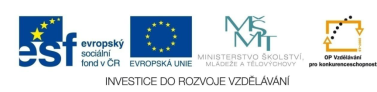 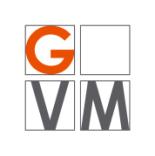 ProjektŠABLONY NA GVMGymnázium Velké Meziříčíregistrační číslo projektu: CZ.1.07/1.5.00/34.0948IV-2     Inovace a zkvalitnění výuky směřující k rozvoji matematické gramotnosti žáků středních školUŽITÍ URČITÉHO INTEGRÁLU PŘI VÝPOČTU OBSAHU ROVINNÝCH ÚTVARŮ A OBJEMU ROTAČNÍCH TĚLESUžití určitého integrálu při výpočtu obsahu rovinných útvarů a objemu rotačních tělesÚvodPro obsah rovinného S útvaru U omezeného osou x o rovnici y = 0, přímkami x = a, x = b a grafem spojité nezáporné funkce v uzavřeném intervalu  použijeme vztahNabývá-li integrovaná funkce f v intervalu  nekladných hodnot, pak . Proto pro obsah útvaru U platí vztahObsah obrazce ohraničeného grafy spojitých funkcí f, g a přímkami o rovnicích x = a, x = b nebo jen grafy spojitých funkcí f, g vypočteme pomocí vztahuRotací útvaru U omezeného osou x o rovnici y = 0, přímkami o rovnicích x = a, y = b a grafem spojité nezáporné funkce f (x) v uzavřeném intervalu  okolo osy x vznikne rotační těleso. Jeho objem určíme užitím vztahuPříklad 1Vypočítejte obsah rovinného obrazce, který je omezený grafy funkcí  a .ŘešeníNejprve určíme x- ové souřadnice průsečíků obou grafů. Získáme je řešením rovnice  a dále tím získáme dolní a horní mez určitého integrálu. TedyV intervalu  je graf funkce f nad grafem funkce g a proto od plochy pod grafem funkce f musíme odečíst plochu pod grafem funkce g. Tedy:Příklad 2Vypočítejte obsah obrazce ohraničeného grafem funkce  v intervalu  a osou x.ŘešeníObsah tohoto obrazce je Příklad 3Vypočítejte obsah obrazce ohraničeného grafy funkcí .ŘešeníNejprve určíme x- ové souřadnice průsečíků obou grafů. Získáme je řešením rovnice  a dále tím získáme dolní a horní mez určitého integrálu. TedyV intervalu  je graf funkce f nad grafem funkce g a proto od plochy pod grafem funkce f musíme odečíst plochu pod grafem funkce g. Tedy:Příklad 4Vypočítejte objem rotačního tělesa vzniklého rotací útvaru omezeného křivkou , okolo osy x.ŘešeníObjem tohoto tělesa vypočítámeÚlohy k procvičeníVypočítejte obsah obrazce ohraničeného parabolou o rovnici   a osou x.Vypočítejte obsah obrazce ohraničeného grafy funkcí .Vypočítejte obsah obrazce ohraničeného grafy funkcí .Vypočítejte objem rotačního tělesa vzniklého rotací útvaru omezeného křivkou , okolo osy x.Použité zdroje a literatura:BENDA, Petr. A KOL. Sbírka maturitních příkladů z matematiky. 8. vydání. Praha: SPN, 1983. ISBN 14-573-83.BUŠEK, Ivan a KOL. Sbírka úloh z matematiky pro IV. ročník gymnázií. 1. vydání. Praha: SPN, 1991. ISBN 80-04-23966-8.BUŠEK, Ivan. Řešené maturitní úlohy z matematiky. 1. vydání. Praha: SPN, 1985. ISBN 14-639-85.CIBULKOVÁ, Eva a KUBEŠOVÁ Naděžda. Matematika – přehled středoškolského učiva. 2. vydání. Nakl. Petra Velanová, Třebíč, 2006. ISBN 978-80-86873-05-3.FUCHS, Eduard a Josef KUBÁT. A KOL. Standardy a testové úlohy z matematiky pro čtyřletá gymnázia. 1. vydání. Praha: Prometheus, 1998. ISBN 80-7196-095-0.HRUBÝ, Dag a KUBÁT, Josef. Matematika pro gymnázia – Diferenciální a integrální počet. 3. vydání. Praha: Prometheus, 2008. ISBN 978-80-7196-363-9.PETÁKOVÁ, Jindra. Matematika: příprava k maturitě a přijímacím zkouškám na vysoké školy. 1. vydání. Praha: Prometheus, 1999. ISBN 80-7196-099-3.POLÁK, Josef. Přehled středoškolské matematiky. 4. vydání. Praha: SPN, 1983. ISBN 14-351-83.AutorPetr VránaJazykDatum vytvořeníčeština15. 3. 2013Cílová skupinažáci 16 – 19 letStupeň a typ vzdělávánígymnaziální vzděláváníDruh učebního materiáluvzorové příklady a příklady k procvičeníOčekávaný výstupžák ovládá pojem určitého integrálu a umí jej aplikovat při výpočtu obsahu rovinných útvarůAnotacemateriál je vhodný nejen k výkladu a procvičování, ale i k samostatné práci žáků, k jejich domácí přípravě, velké uplatnění najde zejména při přípravě žáků k maturitní zkoušce